MOJE TIJELO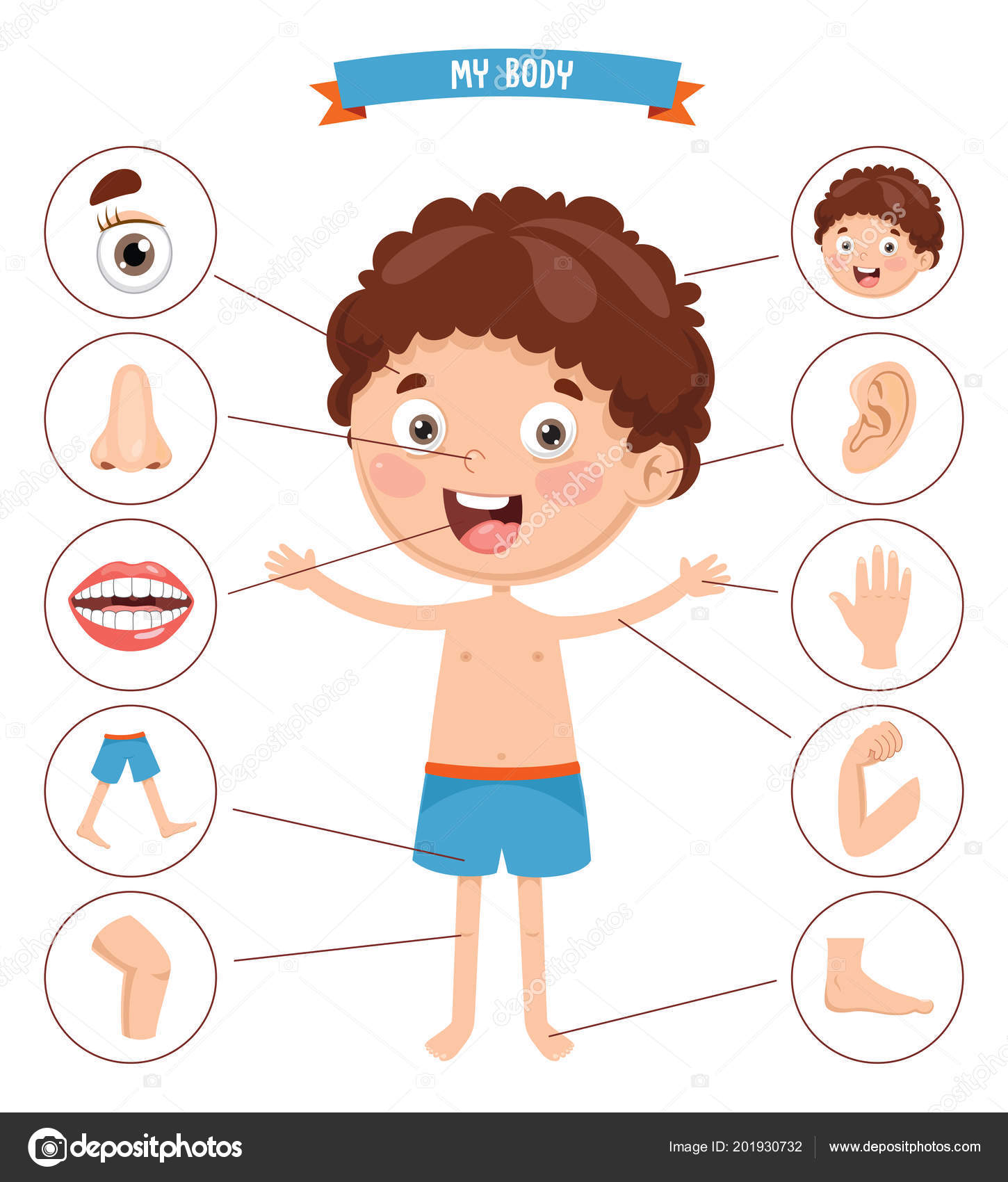 1. OKO2. NOS3. USTA4. NOGE5. KOLJENO                                                        6. GLAVA                              7. UHO                              8. DLAN                             9. RUKA                         10. STOPALO 